16/24Mineral Titles Act 2010Mineral Titles Act 2010NOTICE OF LAND CEASING TO BE A MINERAL TITLE APPLICATION AREANOTICE OF LAND CEASING TO BE A MINERAL TITLE APPLICATION AREATitle Type and Number:Extractive Mineral Permit 30626Area ceased on:18 January 2024Area:25.00 HectareLocality:KOOLPINYAHName of Applicants(s)Holder(s):100% CECCON Suzanne Yoko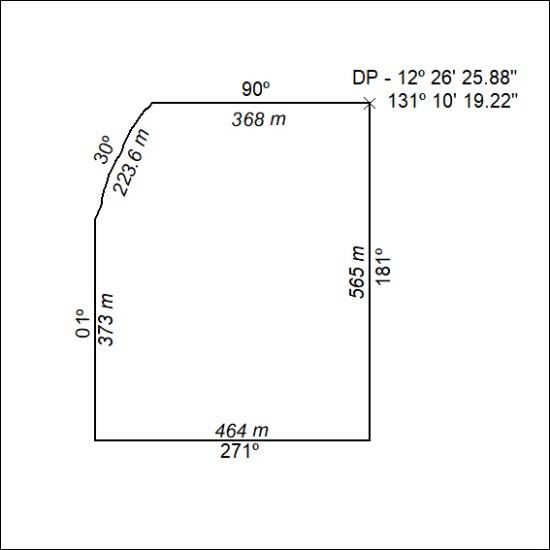 